7- zadatakDragi učenici, neću vas  opterećivati pustim prepisivanjem. Opet vam dajem jedan zanimljivi praktični rad, za one učenike koji žele dobiti dobru ocjenu. Rad je vrlo jednostavan i zanimljiv,  gdje uz zabavu i učite.  Vježba nije obvezna. No učenici koji to dobro naprave, mogu dobiti dobre ocjene.Dosta vas dosad nije poslalo nikakav rad. Budući da se bliži kraj školske godine, učenicima koji nisu bili aktivni i nisu slali ništa biti će smanjena zaključna ocjena u odnosu na polugodište, te vas još jednom pozivam da se aktivirate u radu. Nakon što mi rad pošaljete na e-mail adresu očekujte povratnu informaciju o primitku. Provjeravajte mailove. Onima kojima ne odgovorim u roku od 24 h, znači da njihov rad nisam zaprimio, te  trebaju provjeriti jesu li dobro upisali e-mail adresu i ponovno poslati. Za rad vam je potrebno:tanja šperploča npr.lesonit ili daščicadrvofix ili slično ljepilopila za drvo ili skalpelbrusni papirUpute za izradu rada su dane u vježbi odnosno na slikama ispod.Ukoliko imate ideju za izradu drukčijeg oblika police slobodno pokušajte izraditi i poslati.Urađene zadatke uslikajte te  šaljite e-mailom na: darkve@live.com. Na isti mail možete se javljati ako imate bilo kakva pitanja ili nejasnoće vezane za zadatak. Molim vas da u mailu obavezno navedete ime i prezime, razred, te školu. Radove šaljite do idućeg sata. Ukoliko se ne znate služiti mailom zamolite nekog od ukućana ili prijatelja da vam pomogne poslati.Vježba (upute za izradu):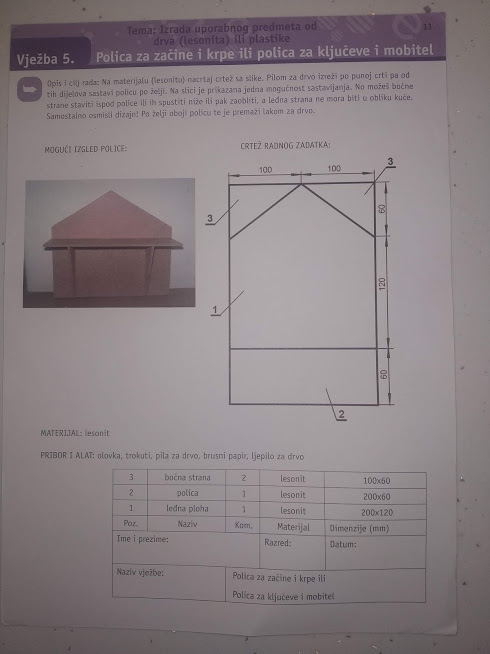 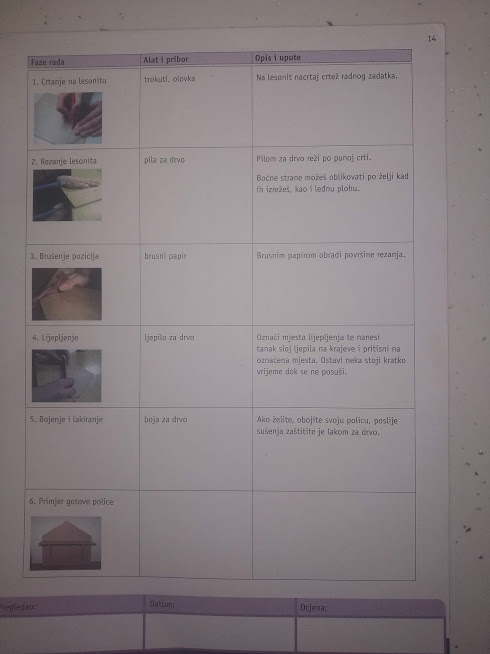 